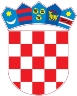 REPUBLIKA HRVATSKAKrapinsko-zagorska županijaUpravni odjel za prostorno uređenje, gradnju i zaštitu okolišaZabok KLASA: UP/I-350-05/19-05/000307URBROJ: 2140/01-08/5-19-0004Zabok, 04.12.2019.Predmet:  	Javni poziv za uvid u spis predmetaJAN KOPRIVA, HR-49214 Domahovo, DOMAHOVO 96 - dostavlja se Pozivamo Vas na uvid u spis predmeta u postupku izdavanja rješenja o utvrđivanju građevne čestice zagrađevinu poljoprivredne namjene, 2.b skupine - staja i spremištena novoformiranoj građevnoj čestici od k.č.br. 1274, 1275, 1262/9  i  1277 k.o. Veliko Trgovišće (Veliko Trgovišće.)Uvid u spis predmeta može se izvršiti dana  12.12.2019 u 08:00 sati, na lokaciji – Zabok, Kumrovečka 6, Upravni odjel za prostorno uređenje, gradnju i zaštitu okoliša, soba br. 12.. Pozivu se može odazvati stranka osobno ili putem svoga opunomoćenika, a na uvid treba donijeti dokaz o svojstvu stranke u postupku. Rješenje o utvrđivanju građevne čestice može se izdati i ako se stranka ne odazove ovom pozivu.Stranka koja se odazove pozivu nadležnoga upravnog tijela za uvid, dužna je dokazati da ima svojstvo stranke.VIŠI REFERENT ZA PROSTORNO UREĐENJE I GRADNJUStjepan Vukić, ing.građ. DOSTAVITI:Oglasna ploča upravnog tijelaMrežna stranicaNa katastarskoj čestici za koju se izdaje aktU spis, ovdje